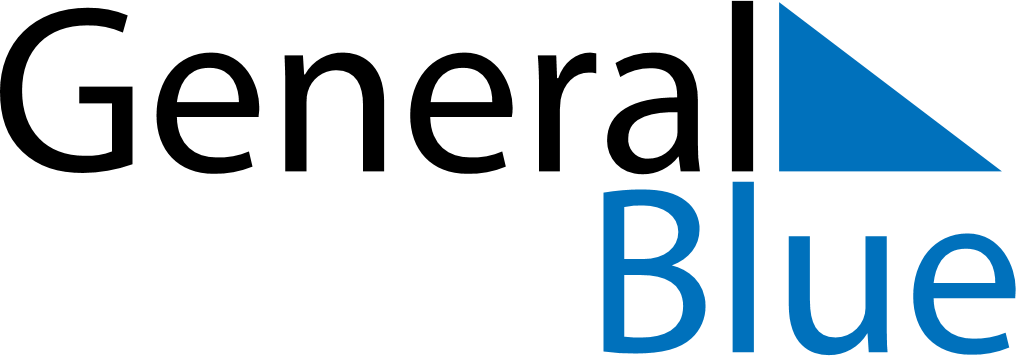 April 2025April 2025April 2025VaticanVaticanSundayMondayTuesdayWednesdayThursdayFridaySaturday1234567891011121314151617181920212223242526Easter MondaySaint George - Name day of the Holy Father27282930